根据地址查询请先在服务中心配置处输入服务地，这样在查询时将在前面自动增加服务地内容，以便查询时限定在特定的服务地。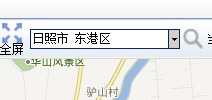 在查询框中输入市+ 查询地址，然后回车，点下拉框，出现如下图：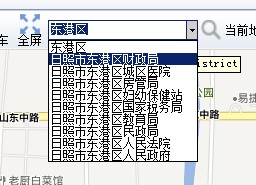 在里面选择一个行，在地图上会出现相应的图标并居中显示。同时在区域查车列表中会出现变化。区域查车调整区域查车会显示在地图屏幕的右侧，默认为缩小，可以点击显示。如下图：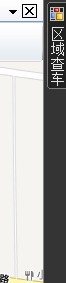 点开后如下图：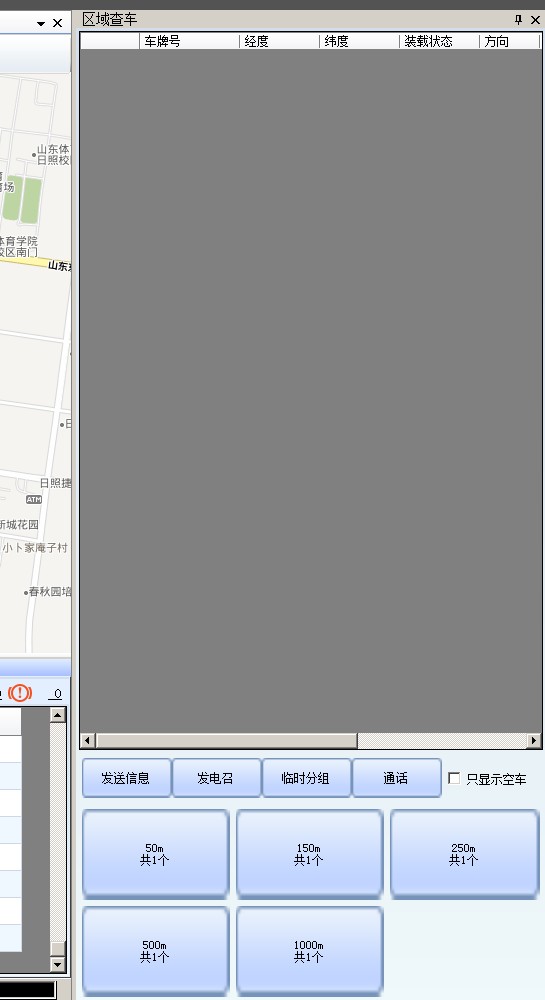 下面显示了五个按钮，分别为距离选择点50m,150m,250m,500m,1000m距离时区域内的车辆。在【根据地址查询】中变化选择时，这里的按钮内容会相应变化。点击相应的按钮，在上面的列表中出现不同的内容。发送叫车信息调整点击【发送电召】，会出现如下图：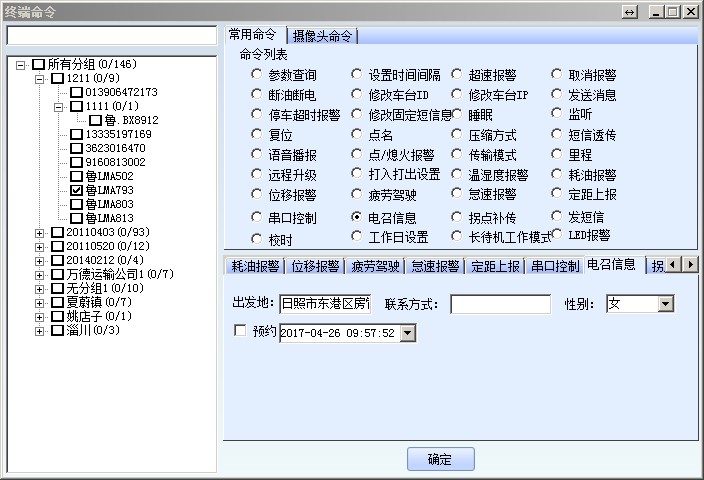 输入相应的联系方式选择性别即可。收到叫车应答的调整在区域查车图中增加两列，叫车人及叫车电话。当车辆接单后会显示相应的内容。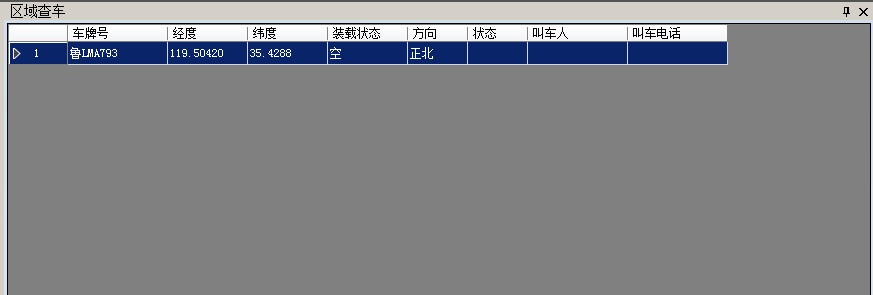 在表格上选择一行，然后按ctrl+c，可以复制单行。右键，会出现相应的菜单，里面有导出TXT和导出EXCEL。